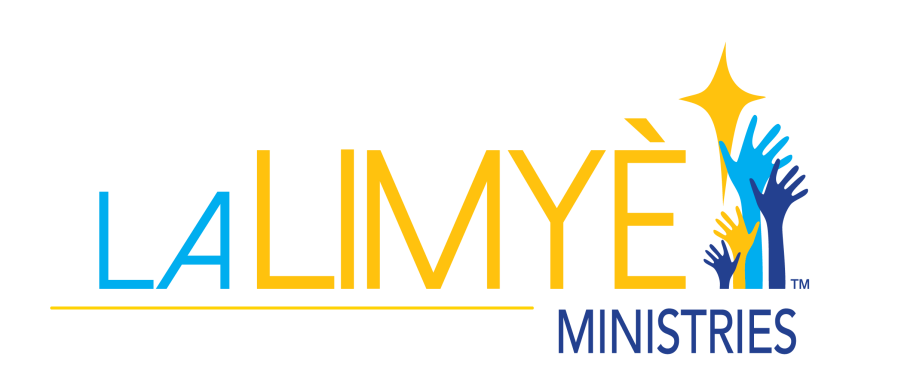 LaLimye.com                       LaLimye@gmail.com             Dear Friends,      Congratulations on making the decision to join us for a mission trip.  We are excited that you will experience first hand what La Limye’ Ministries is all about.   On behalf of the La Limye’ Board we like to express our appreciation for your willingness to accept God’s call to visit Haiti.  With 11 beautiful girls that God has placed in the care with Ellen and La Limye’ Ministries your experience with be nothing short of amazing.  God will truly open your heart and eyes in ways you cannot imagine.  We encourage you to prepare yourself with prayer.  First, ask God to open your heart to what he might teach you through this experience.  Second, ask how God might want to use you on this trip.  Third, after this growing experience, how God would use you upon your return?We will partner alongside you in prayer for safe travel, protection for your family while you’re away, and most of all from Satan as he may challenge your efforts.   I will be your point of contact and can assist with your planning, projects etc.  Please feel free to contact me with any questions about La Limye’ Ministries or your upcoming trip. Please note that all forms and fees need to be sent to La Limye’ 2 at least weeks prior to departure.In His Service,Cathy HiskyLa Limye’ Board Member901-240-3865Lalimye@gmail.comMail forms and Check to:La Limye’ Ministries170 Huntington DriveRossville, TN 38066